GULBENES NOVADA DOMES LĒMUMSGulbenēPar Gulbenes novada domes 2023.gada 30.novembra saistošo noteikumu Nr.21 “Par interešu izglītības programmu licencēšanu” izdošanuPamatojoties uz Pašvaldību likuma 4.panta pirmās daļas 4.punktu, viena no pašvaldības autonomajām funkcijām ir gādāt par iedzīvotāju izglītību, tostarp nodrošināt iespēju iegūt obligāto izglītību un gādāt par pirmsskolas izglītības, vidējās izglītības, profesionālās ievirzes izglītības, interešu izglītības un pieaugušo izglītības pieejamību.Saskaņā ar Izglītības likuma 17.panta trešās daļas 16.punktu pašvaldība izsniedz licences interešu izglītības un atļaujas neformālās izglītības programmu īstenošanai. Ar 2022.gada 15.septembra grozījumiem Izglītības likumā, kas stājās spēkā 2022.gada 11.oktobrī, paplašinot Ministru kabineta kompetenci izglītībā, 14.pants tika papildināts ar  11.1  punktu, nosakot pilnvarojumu Ministru kabinetam noteikt kārtību, kādā tiek izsniegtas atļaujas neformālās izglītības programmu īstenošanai.   Ņemot vērā augstāk minēto pilnvarojumu Ministru kabinetam, ir pieņemti Ministru kabineta 2023.gada 13.jūlija noteikumi Nr.395 “Kārtība, kādā tiek izsniegtas atļaujas neformālās izglītības programmas īstenošanai”, ar kuriem noteikta kārtība, kādā tiek izsniegtas atļaujas neformālās izglītības programmas īstenošanai. Minētie Ministru kabineta noteikumi ir stājušies spēkā 2023.gada 19.jūlijā. Līdz ar to pašvaldībām šāda kārtība ar saistošajiem noteikumiem nav jānosaka.Līdz ar to ir izstrādāts jauns saistošo noteikumu “Par interešu izglītības programmu licencēšanu” projekts, ar kuru nosaka tikai kārtību, kādā Gulbenes novada pašvaldība izsniedz licences interešu izglītības programmu īstenošanai fiziskām un juridiskām personām, kas nav reģistrētas Izglītības iestāžu reģistrā.  Izglītības iestādēm, kas ir reģistrētas Izglītības iestāžu reģistrā, licence interešu izglītības programmu īstenošanai nav nepieciešama. Ar šiem jaunajiem saistošajiem noteikumiem tiek atzīti par spēku zaudējušiem Gulbenes novada domes 2013.gada 19.decembra saistošie noteikumi Nr.27 “Par interešu un pieaugušo neformālās izglītības programmu licencēšanu”.Pašvaldību likuma 44.panta otrā daļa nosaka, ka dome var izdot saistošos noteikumus, lai nodrošinātu pašvaldības autonomo funkciju un brīvprātīgo iniciatīvu izpildi, ievērojot likumos vai Ministru kabineta noteikumos paredzēto funkciju izpildes kārtību.Saistošo noteikumu projekts no 2023.gada 3.novembra līdz 2023.gada 16.novembrim (uz divām nedēļām) tika publicēts Gulbenes novada pašvaldības oficiālajā tīmekļvietnē www.gulbene.lv sabiedrības viedokļa noskaidrošanai. Par saistošo noteikumu projektu netika saņemts sabiedrības viedoklis. Ņemot vērā augstāk minēto un pamatojoties uz Pašvaldību likuma 4.panta pirmās daļas 4.punktu un 44.panta otro daļu, un Gulbenes novada domes Izglītības, kultūras un sporta jautājumu komitejas ieteikumu, atklāti balsojot: ar 12 balsīm "Par" (Ainārs Brezinskis, Aivars Circens, Anatolijs Savickis, Andis Caunītis, Atis Jencītis, Daumants Dreiškens, Guna Pūcīte, Gunārs Ciglis, Ivars Kupčs, Lāsma Gabdulļina, Mudīte Motivāne, Normunds Mazūrs), "Pret" – nav, "Atturas" – nav, "Nepiedalās" – nav, Gulbenes novada dome NOLEMJ:IZDOT Gulbenes novada domes 2023.gada 30.novembra saistošos noteikumus Nr.21 “Par interešu izglītības programmu licencēšanu”. UZDOT Gulbenes novada pašvaldības administrācijas Kancelejas nodaļai nosūtīt lēmuma 1.punktā minētos saistošos noteikumus un paskaidrojuma rakstu triju darbdienu laikā pēc to parakstīšanas izsludināšanai oficiālajā izdevumā “Latvijas Vēstnesis”.UZDOT Gulbenes novada pašvaldības administrācijas Mārketinga un komunikācijas vadītājai Lanai Upītei lēmuma 1.punktā minētos saistošos noteikumus pēc to izsludināšanas oficiālajā izdevumā “Latvijas Vēstnesis” publicēt Gulbenes novada pašvaldības informatīvajā izdevumā “Gulbenes Novada Ziņas”” un Gulbenes novada pašvaldības tīmekļvietnē www.gulbene.lv, vienlaikus nodrošinot atbilstību oficiālajai publikācijai, kā arī norādot atsauci uz oficiālo publikāciju (laidiena datumu un numuru vai oficiālās publikācijas numuru, bet elektroniskajā vidē papildus pievienojot saiti uz konkrēto oficiālo publikāciju).Gulbenes novada domes priekšsēdētājs						A.CaunītisGulbenē2023.gada 30.novembra					        Saistošie noteikumi Nr.21        (prot. Nr.18, 45.p.)Par interešu izglītības programmu licencēšanuIzdoti saskaņā ar Pašvaldību likuma 44.panta otro daļuVispārīgie jautājumiSaistošie noteikumi nosaka kārtību, kādā Gulbenes novada pašvaldība (turpmāk – Pašvaldība) īsteno savu kompetenci izsniegt licences juridiskām un fiziskām personām, kuras nav reģistrētas Izglītības iestāžu reģistrā, interešu izglītības programmu (turpmāk – Programma) īstenošanai Gulbenes novada administratīvajā teritorijā. Programmu licencēšanu veic Gulbenes novada pašvaldības interešu un neformālās izglītības programmu izvērtēšanas komisija (turpmāk – Komisija), kuras sastāvu un nolikumu apstiprina Gulbenes novada pašvaldības dome (turpmāk – Dome). Komisijas piešķirtās licences (1.pielikums) reģistrē un izsniedz Pašvaldībā.Licences saņemšanai nepieciešamo dokumentu iesniegšanaLai saņemtu licenci, fiziskā vai juridiskā persona, kura plāno īstenot Programmu (turpmāk - Iesniedzējs), iesniedz Komisijā iesniegumu licences saņemšanai (2.pielikums), norādot šādu informāciju:ziņas par Iesniedzēju:ja Iesniedzējs ir fiziskā persona, - vārdu, uzvārdu, personas kodu, dzīvesvietas deklarēto un faktisko adresi, elektroniskā pasta adresi (ja tāda ir) un kontakttālruni;ja Iesniedzējs ir juridiskā persona, - nosaukumu, reģistrācijas numuru, juridisko adresi un kontakttālruni;Programmas nosaukumu;Programmas apjomu;Programmas plānotās īstenošanas vietas adresi vai citas norises vietas nosaukumu, ja Programmu plānots īstenot ārpus telpām, un apliecinājumu par telpu piemērotību kvalitatīvas izglītības nodrošināšanai un drošumu klātienes nodarbībām, ja Programmu pilnā apjomā vai daļēji plānots īstenot klātienē vai Programmu plānots īsteno neklātienē;apliecinājumu, ka personas, kuras īstenos Programmu nepilngadīgām personām, izņemot Pašvaldības dibināto izglītības iestāžu darbiniekus, atbilst Bērnu tiesību aizsardzības likuma 72.panta piektajā daļā un Izglītības likuma 50.pantā  noteiktajām prasībām;ziņas par kontaktpersonu saziņai ar Pašvaldību – vārdu un uzvārdu, tālruņa numuru un elektroniskā pasta adresi.Šo saistošo noteikumu 4.punktā minētajam iesniegumam Iesniedzējs pievieno:Programmas aprakstu atbilstoši šo saistošo noteikumu 3.pielikumam;dokumentu, kas apliecina nodrošinājumu ar norises vietu Programmas īstenošanai;izziņu no Sodu reģistra saskaņā ar Bērnu tiesību aizsardzības likuma 72.panta piektajā daļā un Izglītības likuma 50.pantā noteikto par personām, kuras īstenos Programmu (izņemot par Pašvaldības dibināto izglītības iestāžu darbiniekiem);personas, kura īstenos Programmu, parakstītu dzīves aprakstu (CV) ar pievienotām dokumentu, kas apliecina tiesības īstenot Programmu, kopijām. Lēmuma pieņemšanas un licences izsniegšanas kārtībaKomisija viena mēneša laikā no iesnieguma saņemšanas dienas izvērtē iesniegtos dokumentus un pieņem lēmumu par licences izsniegšanu vai atteikumu izsniegt licenci.Komisija ir tiesīga pieprasīt Iesniedzējam papildu informāciju un dokumentus, kas nepieciešami licences izsniegšanai. Komisija ir tiesīga pieņemt lēmumu par atteikumu izsniegt licenci, ja:Programmas mērķis neatbilst Izglītības likuma 2. un 47.pantā noteiktajam mērķim;Programmas materiālie un intelektuālie resursi nenodrošina izglītības procesa īstenošanu atbilstoši Programmas aprakstam;Iesniedzējs nav iesniedzis visus lēmuma pieņemšanai nepieciešamos dokumentus vai tie neatbilst šo saistošo noteikumu prasībām;uz personu, kas īstenos Programmu nepilngadīgām personām, attiecas Izglītības likumā un Bērnu tiesību aizsardzības likumā noteiktie ierobežojumi strādāt ar nepilngadīgām personām.Komisija piecu darbdienu laikā no lēmuma pieņemšanas dienas rakstveidā informē Iesniedzēju par Komisijas pieņemto lēmumu.Iesniedzējs  piecpadsmit darbdienu laikā no lēmuma par licences izsniegšanu pieņemšanas dienas veic maksu par licences izsniegšanu 20 euro apmērā, to ieskaitot Pašvaldības norēķinu kontā.Komisija pieņem lēmumu atbrīvot Iesniedzēju no maksas par licences izsniegšanu, ja Programma tiek finansēta no Pašvaldības budžeta līdzekļiem;Pašvaldība izsniedz licenci Iesniedzējam piecu darbdienu laikā no lēmuma par licences izsniegšanas pieņemšanas dienas un maksas par licences izsniegšanu (ja nav atbrīvots) samaksas. Licenci izsniedz uz diviem gadiem no licences izsniegšanas dienas. Licences termiņš nedrīkst pārsniegt dokumenta, kas apliecina nodrošinājumu ar norises vietu Programmas īstenošanai, termiņu.Ja dokumentos, kas bijuši par pamatu licences saņemšanai, ir izdarīti būtiski grozījumi, licences saņēmējam ne vēlāk kā mēnesi pēc attiecīgo grozījumu izdarīšanas ir pienākums iesniegt Komisijai iesniegumu jaunas licences saņemšanai, tam pievienojot tikai tos dokumentus, kuros ir izmaiņas. Komisija pēc dokumentu izvērtēšanas pieņem lēmumu par licences izsniegšanu un iepriekšējās licences anulēšanu. Būtiski grozījumi ir šādi:izmaiņas Programmas nosaukumā;izmaiņas Programmas apjomā, kas pārsniedz 10 procentus no Programmas kopējā apjoma;izmaiņas Programmas tematu saturā un teorētisko vai praktisko mācību proporcijā, kas pārsniedz 10 procentus;izmaiņas saistībā ar Programmas īstenošanas valodu;samazināts materiālo resursu nodrošinājums, tai skaitā mācību līdzekļi, iekārtas un aprīkojums.Ja dokumentos, kas bijuši par pamatu licences saņemšanai, ir izdarīti grozījumi, kas nav minēti šo saistošo noteikumu 14.punktā, par tiem licences saņēmējs rakstveidā informē Komisiju. Komisija izvērtē minēto informāciju un, ja nepieciešams, aktualizē informāciju Pašvaldības izsniegto licenču reģistrā.Licences anulēšanas kārtībaKomisija ir tiesīga pieņemt lēmumu par izsniegtās licences anulēšanu, ja tiek konstatēts, ka: Programmas materiālie un intelektuālie resursi nenodrošina izglītības procesa īstenošanu atbilstoši Programmas aprakstam;Programmas saturs neatbilst Programmas aprakstam;licences saņēmējs, saņemot licenci, ir sniedzis nepatiesas ziņas;juridiskā persona, kas īsteno Programmu, ir izbeigusi darbību vai tās darbība ir izbeigta normatīvajos aktos noteiktajā kārtībā;fiziskā persona, kas īsteno Programmu, ir pārtraukusi saimniecisko darbību vai mirusi;Programmas īstenošanā konstatēti normatīvo aktu pārkāpumi;persona, kura īsteno Programmu nepilngadīgām personām, ir pieļāvusi Bērnu tiesību aizsardzības likuma un Izglītības likuma pārkāpumus;licences saņēmējs iesniedzis rakstveida lūgumu par licences anulēšanu.Komisija informē licences saņēmēju par pieņemto lēmumu par licences anulēšanu piecu darbdienu laikā no lēmuma pieņemšanas dienas. Komisijas pieņemto lēmumu apstrīdēšanas un pārsūdzēšanas kārtībaKomisijas pieņemto lēmumu par licences izsniegšanu, atteikumu izsniegt licenci vai izsniegtās licences anulēšanu var apstrīdēt Domē Administratīvā procesa likuma noteiktajā kārtībā. Domes lēmumu var pārsūdzēt tiesā Administratīvā procesa likumā noteiktajā kārtībā.Noslēguma jautājumiAtzīt par spēku zaudējušiem Gulbenes novada domes 2013.gada 19.decembra saistošos noteikumus Nr.27 “Par interešu un pieaugušo neformālās izglītības programmu licencēšanu”.Saistošie noteikumi stājas spēkā 2024.gada 1.janvārī. Gulbenes novada domes priekšsēdētājs						A.Caunītis1.pielikumsGulbenes novada domes 2023.gada 30.novembra saistošajiem noteikumiem Nr.21“Par interešu izglītības programmu licencēšanu”Gulbenē___________________ (licences izsniegšanas datums)INTEREŠU IZGLĪTĪBAS PROGRAMMAS LICENCE NR._________________________________________________________________________________
(fiziskās personas vārds, uzvārds, personas kods un dzīvesvietas deklarētā un faktiskā adrese vaijuridiskās personas nosaukums, reģistrācijas numurs un juridiskā adrese)
ir tiesības īstenot interešu izglītības programmu___________________________________________________________________________
(interešu izglītības programmas nosaukums un apjoms)Interešu izglītības programmas īstenošanas vieta: ______________________________________Licence izsniegta uz laiku līdz _____________________________________________________
	Licence izsniegta, pamatojoties uz Gulbenes novada pašvaldības interešu un neformālās izglītības programmu izvērtēšanas komisijas _____.gada ____.___________ lēmumu “_________________________” (protokols Nr._____, ____).Gulbenes novada pašvaldības interešu un neformālās izglītības programmu izvērtēšanas komisijas priekšsēdētājs                           ______________________________________________ 					                                                      (paraksts, vārds, uzvārds)Gulbenes novada domes priekšsēdētājs						A.Caunītis2.pielikumsGulbenes novada domes 2023.gada 30.novembra saistošajiem noteikumiem Nr.21“Par interešu izglītības programmu licencēšanu”Gulbenes novada pašvaldības interešu un neformālās izglītības programmu izvērtēšanas komisijaiIESNIEGUMSlicences saņemšanai interešu izglītības programmas īstenošanai Apliecinu, ka telpas ir piemērotas kvalitatīvas izglītības nodrošināšanai un atbilst drošības standartiem (ja programmu pilnā apjomā vai daļēji plānots īstenot klātienē vai programmu plānots īstenot neklātienē).				_______________Apliecinu, ka personas, kuras īstenos programmu nepilngadīgām personām (izņemot Gulbenes novada pašvaldības dibināto izglītības iestāžu darbiniekus), atbilst Bērnu tiesību aizsardzības likuma 72.panta piektajā daļā un Izglītības likuma 50.pantā noteiktajām prasībām. 				_______________*Gulbenes novada pašvaldība apstrādās iesniegumā un tā pielikumos norādītos personas datus tikai tādā apjomā, kāds ir nepieciešams, lai izvērtētu iesnieguma saturu un tā atbilstību saistošo noteikumu nosacījumiem par licences izsniegšanu interešu izglītības programmas īstenošanai. Vairāk par personas datu apstrādi skatīt www.gulbene.lv sadaļā “Privātuma politika”. Pielikumā: programmas apraksts uz ___ (__________) lapām;dokuments, kas apliecina nodrošinājumu ar norises vietu programmas īstenošanai, uz ___ (_________) lapām;izziņa no Sodu reģistra uz ____ (________) lapām;personas, kura īsteno programmu, parakstīts dzīves apraksts (CV) ar pievienotām dokumentu, kas apliecina tiesības īstenot Programmu, kopijām uz ___ (__________) lapām.Gulbenes novada domes priekšsēdētājs						A.Caunītis3.pielikumsGulbenes novada domes 2023.gada 30.novembra saistošajiem noteikumiem Nr.21“Par interešu izglītības programmu licencēšanu”INTEREŠU IZGLĪTĪBAS PROGRAMMAS APRAKSTS__________________________________________________________(izglītības programmas īstenotāja nosaukums)____________________________________________________(interešu izglītības programmas nosaukums)1. Programmas mērķis un sasniedzamie mācīšanās rezultāti 2. Programmas mērķa grupa (pilngadīgas personas, nepilngadīgas personas)  3. Prasības attiecībā uz iepriekš iegūto izglītību un pieredzi ar programmu saistītā jomā, priekšzināšanu līmenis (ja attiecināms)4. Programmas īstenošanas valoda5. Programmas apjoma sadalījums5.1. Klātienē5.2. Neklātienē5.3. Tālmācībā6. Programmas satura apguves plānojums7. Materiālie resursi programmas nodrošināšanai (nepieciešamo mācību līdzekļu, iekārtu un aprīkojuma saraksts)8. Intelektuālie resursi programmas nodrošināšanai (programmas īstenošanā iesaistītās personas, viņu  izglītība un/vai profesionālā kvalifikācija un darba pieredze)9. Mācību metodes programmas īstenošanai10. Programmas sasniedzamo mācību rezultātu apguves novērtēšana (ja attiecināms)11. Programmas īstenošanas kvalitātes (process, saturs, vide un pārvaldība) nodrošināšana12. Informācija par programmas publicitātiGulbenes novada domes priekšsēdētājs						A.CaunītisPASKAIDROJUMA RAKSTSGulbenes novada domes 2023.gada 30.novembra saistošajiem noteikumiem Nr.21 “Par interešu izglītības programmu licencēšanu”Gulbenes novada domes priekšsēdētājs					A.Caunītis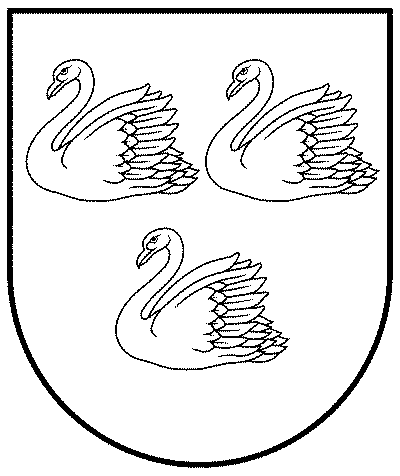 GULBENES NOVADA PAŠVALDĪBAReģ.Nr.90009116327Ābeļu iela 2, Gulbene, Gulbenes nov., LV-4401Tālrunis 64497710, mob.26595362, e-pasts; dome@gulbene.lv, www.gulbene.lv2023.gada 30.novembrī                      Nr. GND/2023/1109                      (protokols Nr.18; 45.p)Ziņas par iesniedzējuZiņas par iesniedzējuZiņas par iesniedzējuZiņas par iesniedzēju1.1.Ja iesniedzējs ir fiziskā persona:vārds, uzvārds1.1.Ja iesniedzējs ir fiziskā persona:personas kods1.1.Ja iesniedzējs ir fiziskā persona:dzīvesvietas deklarētā adrese1.1.Ja iesniedzējs ir fiziskā persona:dzīvesvietas faktiskā adrese1.1.Ja iesniedzējs ir fiziskā persona:elektroniskā pasta adrese (ja tāda ir)1.1.Ja iesniedzējs ir fiziskā persona:kontakttālrunis1.2. Ja iesniedzējs ir juridiskā persona:nosaukums1.2. Ja iesniedzējs ir juridiskā persona:reģistrācijas numurs1.2. Ja iesniedzējs ir juridiskā persona:juridiskā adrese1.2. Ja iesniedzējs ir juridiskā persona:kontakttālrunisInterešu izglītības programmas nosaukumsInterešu izglītības programmas nosaukumsInterešu izglītības programmas nosaukumsInterešu izglītības programmas nosaukumsInterešu izglītības programmas apjoms Interešu izglītības programmas apjoms Interešu izglītības programmas apjoms Interešu izglītības programmas apjoms Interešu izglītības programmas plānotās īstenošanas vietas adrese vai cita norises vietas nosaukums, ja programmu plānots īstenot ārpus telpāmInterešu izglītības programmas plānotās īstenošanas vietas adrese vai cita norises vietas nosaukums, ja programmu plānots īstenot ārpus telpāmInterešu izglītības programmas plānotās īstenošanas vietas adrese vai cita norises vietas nosaukums, ja programmu plānots īstenot ārpus telpāmInterešu izglītības programmas plānotās īstenošanas vietas adrese vai cita norises vietas nosaukums, ja programmu plānots īstenot ārpus telpāmZiņas par kontaktpersonu saziņai ar pašvaldībuZiņas par kontaktpersonu saziņai ar pašvaldībuZiņas par kontaktpersonu saziņai ar pašvaldībuZiņas par kontaktpersonu saziņai ar pašvaldībuvārds, uzvārdsvārds, uzvārdstālruņa numurstālruņa numurselektroniskā pasta adreseelektroniskā pasta adrese                         (paraksts)(vārds, uzvārds)                         (paraksts)(vārds, uzvārds)   _________________(datums)                         (paraksts)(vārds, uzvārds)Mērķis 		Sasniedzamie mācīšanās rezultāti:1. 	2. 	[...] 	Programmas apjoma sadalījumsStundu skaitsStundu skaitsProgrammas apjoma sadalījumsiekštelpās/ārtelpāattālinātiTeorētiskās mācībasPraktiskās mācībasSasniedzamo mācīšanās rezultātu apguves novērtēšanaKopā Programmas apjoma sadalījumsStundu skaitsStundu skaitsProgrammas apjoma sadalījumsiekštelpās/ārtelpāattālinātiTeorētiskās mācībasPraktiskās mācībasSasniedzamo mācīšanās rezultātu apguves novērtēšanaKopā Programmas apjoma sadalījumsStundu skaitsProgrammas apjoma sadalījumsStundu skaitsTeorētiskās mācībasPraktiskās mācībasSasniedzamo mācīšanās rezultātu apguves novērtēšanaKopā Nr.p. k.Sasniedzamais mācīšanās  rezultātsTematsApakštematiParedzētais stundu skaitsNr.p. k.Sasniedzamais mācīšanās  rezultātsTematsApakštematiParedzētais stundu skaits1.1. 	1.1. 	1.2. 	[...] 	2.[...]1. 	2. 	[...] 	1. 	2. 	[...] 	1. 	2. 	[...] 	Paskaidrojuma raksta sadaļaNorādāmā informācija Mērķis un nepieciešamības pamatojums Pamatojoties uz Pašvaldību likuma 4.panta pirmās daļas 4.punktu, viena no pašvaldības autonomajām funkcijām ir gādāt par iedzīvotāju izglītību, tostarp nodrošināt iespēju iegūt obligāto izglītību un gādāt par pirmsskolas izglītības, vidējās izglītības, profesionālās ievirzes izglītības, interešu izglītības un pieaugušo izglītības pieejamību.Saskaņā ar Izglītības likuma 17.panta trešās daļas 16.punktu pašvaldība izsniedz licences interešu izglītības un atļaujas neformālās izglītības programmu īstenošanai. Ar 2022.gada 15.septembra grozījumiem Izglītības likumā, kas stājās spēkā 2022.gada 11.oktobrī, paplašinot Ministru kabineta kompetenci izglītībā, 14.pants tika papildināts ar  11.1  punktu, nosakot pilnvarojumu Ministru kabinetam noteikt kārtību, kādā tiek izsniegtas atļaujas neformālās izglītības programmu īstenošanai.   Ņemot vērā augstāk minēto pilnvarojumu Ministru kabinetam, ir pieņemti Ministru kabineta 2023.gada 13.jūlija noteikumi Nr.395 “Kārtība, kādā tiek izsniegtas atļaujas neformālās izglītības programmas īstenošanai”, ar kuriem noteikta kārtība, kādā tiek izsniegtas atļaujas neformālās izglītības programmas īstenošanai. Minētie Ministru kabineta noteikumi ir stājušies spēkā 2023.gada 19.jūlijā. Līdz ar to pašvaldībām šāda kārtība ar saistošajiem noteikumiem nav jānosaka.Līdz ar to ir izstrādāts jauns saistošo noteikumu “Par interešu izglītības programmu licencēšanu” projekts, ar kuru nosaka tikai kārtību, kādā Gulbenes novada pašvaldība izsniedz licences interešu izglītības programmu īstenošanai fiziskām un juridiskām personām, kas nav reģistrētas Izglītības iestāžu reģistrā.  Izglītības iestādēm, kas ir reģistrētas Izglītības iestāžu reģistrā, licence interešu izglītības programmu īstenošanai nav nepieciešama. Ar šiem jaunajiem saistošajiem noteikumiem tiek atzīti par spēku zaudējušiem Gulbenes novada domes 2013.gada 19.decembra saistošie noteikumi Nr.27 “Par interešu un pieaugušo neformālās izglītības programmu licencēšanu”.Pilnvarojums izdot saistošos noteikumus ir paredzēts Pašvaldību likuma 44.panta otrajā daļā, kas nosaka, ka dome var izdot saistošos noteikumus, lai nodrošinātu pašvaldības autonomo funkciju un brīvprātīgo iniciatīvu izpildi, ievērojot likumos vai Ministru kabineta noteikumos paredzēto funkciju izpildes kārtību. Fiskālā ietekme uz pašvaldības budžetu 2.1.	Saistošo noteikumi  neparedz būtisku ietekmi uz pašvaldības budžetu. Ar šiem saistošajiem noteikumiem plānots palielināt maksu par licences izsniegšanu no 15 euro uz 20 euro, paredzot, ka iesniedzējs tiek atbrīvots no maksas par licences izsniegšanu, ja programma tiek finansēta no Gulbenes novada pašvaldības budžeta līdzekļiem.  2.2.	Lai nodrošinātu saistošo noteikumu izpildi, nav paredzēta jaunu institūciju vai darba vietu veidošana vai esošo institūciju kompetences paplašināšana. Interešu izglītības programmu licencēšanu arī turpmāk veiks Gulbenes novada pašvaldības interešu un neformālās izglītības programmu izvērtēšanas komisija. Sociālā ietekme, ietekme uz vidi, iedzīvotāju veselību, uzņēmējdarbības vidi pašvaldības teritorijā, kā arī plānotā regulējuma ietekme uz konkurenci 3.1.	Sociālā ietekme – saskaņā ar Izglītības likumu interešu izglītība ir paredzēta personas individuālo izglītības vajadzību un vēlmju īstenošanai neatkarīgi no vecuma un iepriekš iegūtās izglītības, tā ir brīvprātīga, tās uzsākšanai nav nepieciešama noteiktai izglītības pakāpei atbilstoša izglītība. Tiks veicināta sabiedrības kopumā iesaiste interešu izglītības programmu apguvē. 3.2.	Nav ietekmes uz vidi.  3.3.	Nav ietekmes uz iedzīvotāju veselību. 3.4.	Ietekme uz uzņēmējdarbības vidi pašvaldības teritorijā – ar jaunajiem saistošajiem noteikumiem arī turpmāk fiziskām un juridiskām personām, kuras nav reģistrētas Izglītības iestāžu reģistrā, būs jāsaņem licences interešu izglītības programmu īstenošanai, iesniedzot saistošajos noteikumos paredzētos nepieciešamos dokumentus izvērtēšanai komisijai. 3.5.	Nav ietekmes uz konkurenci.  Ietekme uz administratīvajām procedūrām un to izmaksām Saistošo noteikumu izpildi nodrošinās Gulbenes novada pašvaldības interešu un neformālās izglītības programmu izvērtēšanas komisija.Lai saņemtu licenci, fiziskā vai juridiskā persona, kura plāno īstenot Programmu, saskaņā ar saistošos noteikumos noteikto iesniedz komisijā iesniegumu licences saņemšanai, pievienojot nepieciešamos dokumentus izvērtēšanai. Ar šiem saistošajiem noteikumiem plānots noteikt maksu par licences izsniegšanu 20 euro apmērā, paredzot, ka iesniedzējs tiek atbrīvots no maksas par licences izsniegšanu, ja programma tiek finansēta no Gulbenes novada pašvaldības budžeta līdzekļiem. Ietekme uz pašvaldības funkcijām un cilvēkresursiem Pašvaldību likuma 4.panta pirmās daļas 4.punkts nosaka, ka viena no pašvaldības autonomajām funkcijām ir gādāt par iedzīvotāju izglītību, tostarp nodrošināt iespēju iegūt obligāto izglītību un gādāt par pirmsskolas izglītības, vidējās izglītības, profesionālās ievirzes izglītības, interešu izglītības un pieaugušo izglītības pieejamību.Ņemot vērā, ka saistošo noteikumu izpildi turpmāk arī nodrošinās Gulbenes novada pašvaldības interešu un neformālās izglītības programmu izvērtēšanas komisija, nav paredzēta jaunu institūciju vai darba vietu veidošana vai esošo institūciju kompetences paplašināšana. Informācija par izpildes nodrošināšanu   Saistošos noteikumus piemēros un to izpildi nodrošinās Gulbenes novada pašvaldības interešu un neformālās izglītības programmu izvērtēšanas komisija savu funkciju un uzdevumu ietvaros. Nav paredzēta jaunu institūciju izveide, esošo likvidācija vai reorganizācija. Prasību un izmaksu samērīgums pret ieguvumiem, ko sniedz mērķa sasniegšana 7.1. Saistošie noteikumi ir piemēroti iecerētā mērķa sasniegšanas nodrošināšanai un paredz tikai to, kas ir vajadzīgs minētā mērķa sasniegšanai, tādējādi nodrošinot pašvaldības autonomās funkcijas īstenošanu un ievērojot spēkā esošos normatīvos aktus.7.2. Gulbenes novada pašvaldības izraudzītie līdzekļi ir leģitīmi un rīcība ir atbilstoša augstākstāvošiem normatīvajiem aktiem. Izdodot saistošos noteikumus, pašvaldība rīkojas atbilstoši likumā paredzētajam pilnvarojumam. Izstrādes gaitā veiktās konsultācijas ar privātpersonām un institūcijām  Saistošo noteikumu projekts no 2023.gada  3.novembra līdz 2023.gada 16.novembrim (uz divām nedēļām) tika publicēts Gulbenes novada pašvaldības oficiālajā tīmekļvietnē www.gulbene.lv sabiedrības viedokļa noskaidrošanai.          Par saistošo noteikumu projektu netika saņemts sabiedrības viedoklis.